Name: ________________________________	Class: ____________Earth Day Challenge: Home Light Bulb Audit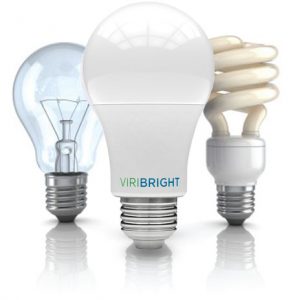 Your mission, should you choose to accept it, is to count the number of light bulbs in your home and calculate the savings if you switched to energy efficient lighting. Record the number of light bulbs of each type in your home. Don’t forget closets, the basement and the garage.  Most Energy Efficient Lighting Number LED Bulbs: _____________		Number Fluorescent (CFL or tube): ___________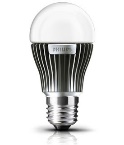 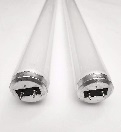 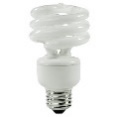  Less Energy Efficient Lighting Number Incandescent Bulbs: _______	Other Light Bulbs: __________________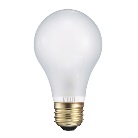 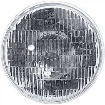 Calculate the Savings of LED Light Bulbs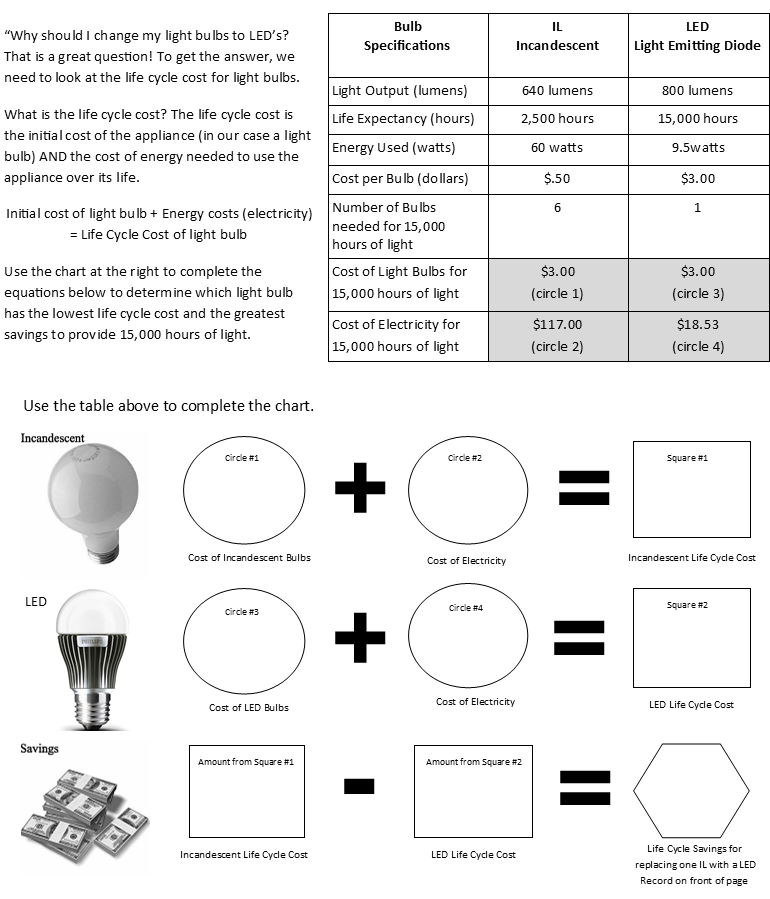 